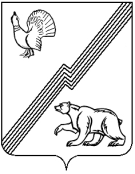 АДМИНИСТРАЦИЯ ГОРОДА ЮГОРСКАХанты - Мансийского автономного округа – ЮгрыПОСТАНОВЛЕНИЕот 09 июля 2019                                                                                                                      № 1524О предоставлении субсидии из бюджетагорода Югорска социально ориентированнымнекоммерческим организациям, не являющимсягосударственными (муниципальными)учреждениями, на организацию и проведение культурно - массовых мероприятийВ соответствии с постановлением администрации города Югорска от 20.05.2019 № 992 «О Порядке предоставления субсидии из бюджета города Югорска социально ориентированным некоммерческим организациям, не являющимся государственными (муниципальными) учреждениями, на организацию и проведение культурно - массовых мероприятий», во исполнение муниципальной программы города Югорска «Культурное пространство», утвержденной постановлением администрации города Югорска от 30.10.2019                   № 3001», с учетом протокола заседания Конкурсной комиссии по рассмотрению заявок                         на получение субсидии из бюджета города Югорска социально ориентированными некоммерческими организациями, не являющимися государственными (муниципальными) учреждениями, на организацию и проведение культурно-массовых мероприятий, утвержденного приказом Управления культуры администрации города Югорска от 03.07.2019 № 152 - од:1. Предоставить из бюджета города Югорска субсидию на финансовое обеспечение затрат, связанных с организацией и проведением социально ориентированными некоммерческими организациями, не являющимся государственными (муниципальными) учреждениями, культурно - массовых мероприятий:- Местной общественной организации литературно – творческое объединение                  г. Югорска «Элегия» - в размере 120 000,00 (сто двадцать тысяч) рублей 00 копеек                                на реализацию проекта «ЭТНО - ЕЛКА «Югорская - сказка»;- Региональной Общественной Организации «Творческое Объединение «Мастерская Праздника» Ханты - Мансийского автономного округа – Югры – в размере 100 000,00                      (сто тысяч) рублей 00 копеек на реализацию проекта «Концертная программа вокальных коллективов и исполнителей, в том числе с ограниченными возможностями здоровья                             «Мы вместе», посвященная Дню округа»;- Автономной некоммерческой организации социальной поддержки и обслуживания населения «ЮГОРЧАНЕ» – в размере 50 000,00 (пятьдесят тысяч) рублей 00 копеек                           на реализацию проекта «Развивающая игровая интерактивная программа для людей, детей                     с ограниченными возможностями здоровья, в том числе лиц с расстройствами аутистического спектра и другими ментальными нарушениями Цвет настроения «ЛЕТО»;- Региональной общественной организации Ханты - Мансийского автономного округа – Югры «Историко - культурный просветительский центр «Музейная инициатива» - в размере 50 000,00 (пятьдесят тысяч) рублей 00 копеек на реализацию проекта «Цикл культурно-просветительских мероприятий «Музейные тайны»;- Югорской городской организации Общероссийской общественной организации «Всероссийское общество инвалидов» - в размере 30 000,00 (тридцать тысяч) рублей                00 копеек на реализацию проекта «Праздничная программа, посвященная открытию Декады инвалидов, «Погляди на меня, как на равного».2. Управлению культуры администрации города Югорска (Н.Н. Нестерова) заключить соглашения о предоставлении субсидии из бюджета города Югорска социально ориентированным некоммерческим организациям, не являющимся государственными (муниципальными) учреждениями на организацию и проведение культурно - массовых мероприятий.3. Муниципальному казенному учреждению «Централизованная бухгалтерия»                              (Р.Р. Салахова) произвести перечисление субсидии из бюджета города Югорска                               в соответствии с пунктом 1 настоящего постановления.4. Контроль за выполнением постановления возложить на начальника Управления культуры администрации города Югорска Н.Н. Нестерову.Исполняющий обязанностиглавы города Югорска                                                                                         Т.И. Долгодворова